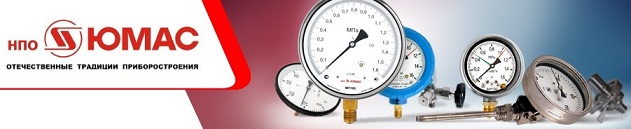 ООО НПО «ЮМАС», 121552, г.Москва, ул.Ярцевская, д.29, корп.2Тел.: (495) 730-20-20e-mail: info@jumas.ru 	ОПРОСНЫЙ ЛИСТ №_________ от _______________     (номер и дата заполняются сотрудником НПО «ЮМАС») технического задания на расчёт прочности защитной гильзы по Dittrich/Kohler по DIN43772______________________________________ / _____________________ /ФИОДата ________________________________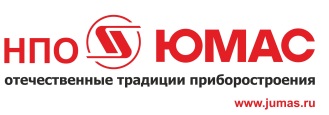 м.п.Контактная информация заказчикаКонтактная информация заказчикаОрганизацияКонтактное лицоТелефонe-mailПараметры защитной гильзыПараметры защитной гильзыПараметры защитной гильзыТип гильзы- цилиндрическая сварная - цилиндрическая цельноточёная- коническая цельноточёная- ступенчатая цельноточёная- цилиндрическая сварная - цилиндрическая цельноточёная- коническая цельноточёная- ступенчатая цельноточёнаяПрисоединение к процессу- резьбовая- вварная- резьбовая- вварнаяГлубина погружения, ммДиаметр гильзы внешний/внутренний, ммТолщина дна, ммМатериалДанные процессаДанные процессаДанные процессаВид средыВид средыФазовое состояние среды (жидкость, пар, газ)Фазовое состояние среды (жидкость, пар, газ)Давление, МПаДавление, МПаТемпература измеряемой среды, оСТемпература измеряемой среды, оСПлотность, кг/м3 Плотность, кг/м3 Скорость потока, м/секСкорость потока, м/секДополнительно: